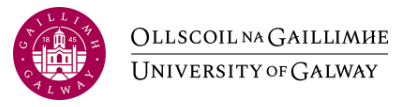 Graduate Research Committee Recommendation Report to College – GS050 Form To be completed by the GRC after the review meeting with research (PhD, MD and Research Masters) students and submitted to the relevant College office, as described in section 5.8.3 of QA245GRC Recommendation on Student ProgressionThe ‘GRC Recommendation on Student Progression’ will direct the Postgraduate Student Exam board as to whether the student will progress to the next Academic year or not.  In cases where student engagement, progress and/or commitment are found to be wanting, formal notice of this through a recommendation of ‘Continue but further review necessary’ is provided by the GRC. The student will be given an opportunity to re-submit an updated report (basedon recommendations by the GRC) and re-present for a further GRC meeting (date to be specified in the table below). The GRC may, following this further review, recommend ‘continue’ or• Transfer to another Programme (Indicate which Programme)• Discontinue research degree programme If Transfer to Another Programme or Discontinue Research Degree Programme is selected, GRC chair or nominee must inform, by email, the College office. Once either of these decisions is approved by the GRC and College office informed, notification of either of these outcomes is sent by College to the student, the primary supervisor, Head of School, Academic Administration & Registration Office, the Fees Office, and Research Accounts Office (if applicable).Note: Research students past their time limit (i.e. currently in or beyond Year 5 of Full time or Year 7 of Part time PhD) should report QUARTERLY to their GRC GS 030 and GS 040 forms and a copy of this completed form (GS 050) are to be submitted to and retained by the appropriate Discipline/School/College Administrator.Student DetailsStudent DetailsStudent DetailsStudent DetailsStudent DetailsStudent DetailsStudent DetailsStudent DetailsStudent DetailsStudent Name Student ID NumberResearch discipline/subject area and code (0 ECTS)Period covered by reportProgramme TypePhDMDMastersYear of programmeFull or Part timePrimary SupervisorRequiredRequiredRequiredRequiredGRC member 1 (Chair)RequiredRequiredRequiredCo-Supervisor GRC member 2RequiredRequiredRequiredCo-SupervisorGRC member 3RequiredRequiredRequiredCo-Supervisor Co-SupervisorPersonal Development Plan completedYES / NOYES / NOYES / NOYES / NOResearch Integrity Training completedYES / NOYES / NOYES / NOIs this GRC meeting a ‘Mini-viva’? (if applicable)YES / NOYES / NOYES / NOYES / NOProposed date of ‘mini-viva’ if it is NOT this GRC meeting (if applicable)DateDateDateStudent and Supervisor ReportsStudent and Supervisor ReportsStudent report & meeting (GS030 Student Report)GS030 has been received and reviewed by all three GRC membersSelect one option belowYES / NOSupervisor(s) report(GS040 Supervisor Report)GS040 has been received and reviewed by all three GRC membersSelect one option belowYES / NOAdditional comments relating to the GS030, GS040 and GRC Meeting (or ‘mini-viva’ if replacing a GRC meeting)Full-time PhD/MD students in years 3, 4 and later (part-time students in years 4, 5, 6 and later) and all full-time Research Masters students in all years (part-time students in years 2 and later)Full-time PhD/MD students in years 3, 4 and later (part-time students in years 4, 5, 6 and later) and all full-time Research Masters students in all years (part-time students in years 2 and later)Is the student on track to complete on time?Has the student a realistic and achievable completion plan?When does the GRC expect the student to submit their thesis?Has the student completed the required number of structured module credits for award of a Structured degree?Recommendation(Please select One option only)Continue with PhD/MD/Research MastersContinue with PhD/MD/Research Masters but further review necessary: DATE OF FURTHER REVIEWTransfer to Another Programme(Indicate Programme in space below)[Programme Name]Discontinue research degree programmeStudent has discontinued studiesThesis has been submitted for examination (GRC member has signed the EOG 020 or EOG 021 form)Comments on the recommendationGraduate Research Committee Names and SignaturesAn e-signature shall be considered as an original signature for all purposes and shall have the same force and effect as an original signature.Graduate Research Committee Names and SignaturesAn e-signature shall be considered as an original signature for all purposes and shall have the same force and effect as an original signature.Graduate Research Committee Names and SignaturesAn e-signature shall be considered as an original signature for all purposes and shall have the same force and effect as an original signature.GRC meeting dateDateDateGRC member 1NAME (BLOCK CAPITALS) / SignatureDateGRC member 2NAME (BLOCK CAPITALS) / SignatureDateGRC member 3NAME (BLOCK CAPITALS) / SignatureDate